ROMÂNIA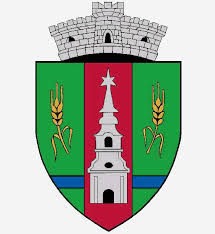 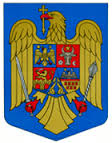 JUDEŢUL ARADCONSILIUL LOCAL ZERINDTel/Fax: 0257355566e-mail: primariazerind@yahoo.comwww.primariazerind.roH O T Ă R Â R E A NR 93.din 28.11.2018.privind  aprobarea in principiu a rectificarii suprafetei imobilului inscris in CF nr.301703 top.415 ZerindConsiliul Local ZERIND, Judetul Arad, intrunit in sedinta ordinara din data de  28.11.2018.Văzând:-Avizul comisiilor de specialitate din cadrul consiliului local prin care se acorda aviz favorabil proiectului de hotarare;-Extras CF nr. 301703 Zerind nr. top 415  privind imobilul ,,curti constructii,,,proprietatea publica a Comunei Zerind;-Planul de amplasament si delimitare a imobilului,elaborat de catre SC DATCAD SRL-ARAD ;- Prevederile art.39.alin.(1);art.45.alin.(1) din Legea nr. 215/2001 a administratiei publice locale, republicata cu modificarile si completarile ulterioare-Numărul voturilor exprimate ale consilierilor ,,9,,  voturi ,,pentru,, astfel exprimat de către cei 9 consilieri prezenți, din totalul de 9  consilieri locali in funcție,H O T Ă R Ă Ş T E:Art. 1 -(1)Se  aproba ,in principiu,rectificarea suprafetei imobilului inscris in CF nr.301703 Zerind nr. top.415, din 4680 mp rezultat din acte (cartea funciara) in suprafata de  3708 mp, rezultata conform masuratorilor topografice.Art.2-Cu ducerea la îndeplinire a prezentei se încredinţează primarul Comunei Zerind.Art.3.-Prezenta se comunică Instituţiei Prefectului-Judeţul Arad si OCPI Arad-BCPI Chisineu-Cris.                              PREŞEDINTE                                           Contrasemneaza,SECRETAR                       BONDAR  LADISLAU                               jr.BONDAR HENRIETTE KATALIN